УПРАВЛЕНИЕ ФЕДЕРАЛЬНОЙ  СЛУЖБЫ ГОСУДАРСТВЕННОЙ  РЕГИСТРАЦИИ, КАДАСТРА И КАРТОГРАФИИ (РОСРЕЕСТР)  ПО ЧЕЛЯБИНСКОЙ ОБЛАСТИ 							454048 г. Челябинск, ул.Елькина, 85                                                                                             25.11.2020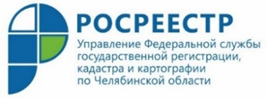 За 10 месяцев 2020 года южноуральцы оформили права более чем на 1000 машино-мест  Управление Федеральной службы государственной регистрации, кадастра и картографии по Челябинской области делится статистикой учетно-регистрационных действий, проведенных в отношении машино-мест.Как показывает статистическая информация Управления Росреестра по Челябинской области, за 10 месяцев текущего года по заявлениям граждан и представителей фирм-застройщиков зарегистрировано 1071 право на машино-места. Кроме того, 832 таких объекта, находящихся на территории Южного Урала, поставлены на кадастровый учет. Только после оформления их в установленном порядке владельцы смогут распоряжаться объектами по своему усмотрению, совершая сделки по отчуждению недвижимого имущества (продажа, дарение и др). Кстати, машино-место также может быть предметом договора аренды, ипотеки и наследования наравне с иными объектами недвижимости – земельными участками, квартирами и домами.  Напомним южноуральцам, что следует разграничивать понятия «машино-место» «парковка». Парковочное место - специальная площадка на обочине или дороге, предназначенная для стоянки транспорта, в отличие от машино-места не является самостоятельным объектом недвижимости и, следовательно, не подлежит постановке на кадастровый учет. Данные о машино-местах содержатся в Едином государственном реестре недвижимости. Учет машино-места проводится одновременно с государственным кадастровым учетом здания, частью которого оно является. Пресс-служба Управления Росреестрапо Челябинской области